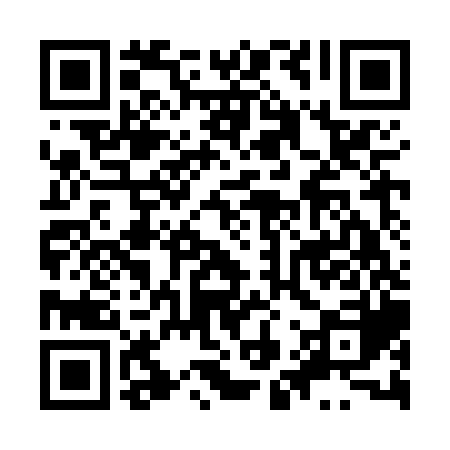 Prayer times for Kestiaraibari, BangladeshWed 1 May 2024 - Fri 31 May 2024High Latitude Method: NonePrayer Calculation Method: University of Islamic SciencesAsar Calculation Method: ShafiPrayer times provided by https://www.salahtimes.comDateDayFajrSunriseDhuhrAsrMaghribIsha1Wed3:585:1711:473:106:177:362Thu3:575:1711:473:106:177:373Fri3:565:1611:473:106:187:384Sat3:555:1611:473:096:187:385Sun3:555:1511:473:096:187:396Mon3:545:1411:463:096:197:407Tue3:535:1411:463:086:197:408Wed3:525:1311:463:086:207:419Thu3:525:1311:463:086:207:4110Fri3:515:1211:463:076:217:4211Sat3:505:1211:463:076:217:4312Sun3:495:1111:463:076:227:4313Mon3:495:1111:463:076:227:4414Tue3:485:1011:463:066:227:4515Wed3:485:1011:463:066:237:4516Thu3:475:0911:463:066:237:4617Fri3:465:0911:463:066:247:4718Sat3:465:0911:463:066:247:4719Sun3:455:0811:463:056:257:4820Mon3:455:0811:463:056:257:4821Tue3:445:0811:463:056:267:4922Wed3:445:0711:473:056:267:5023Thu3:435:0711:473:056:277:5024Fri3:435:0711:473:056:277:5125Sat3:425:0611:473:046:277:5226Sun3:425:0611:473:046:287:5227Mon3:425:0611:473:046:287:5328Tue3:415:0611:473:046:297:5329Wed3:415:0611:473:046:297:5430Thu3:415:0511:473:046:307:5431Fri3:405:0511:483:046:307:55